广西墙体材料革新“十四五”发展规划（征求意见稿）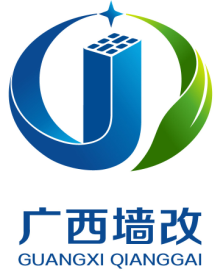 广西壮族自治区墙体材料改革站2021年6月目 录前 言	1第一章 “十三五”墙材革新发展回顾	2一、主要成效	2二、有效措施	6三、面临的困难和问题	12第二章 “十四五”发展环境影响分析	12一、发展的有利机遇	13二、面临的压力挑战	14第三章 总体要求	15一、指导思想	15二、发展原则	16三、发展目标	17第四章 发展重点及产业布局	17一、重点产品	17二、重点技术	19三、产业布局	21第五章 重点任务	27一、大力推动乡镇农村新型墙材的推广应用	27二、大力推动新型墙材产品质量监管水平提升	27三、大力推动墙材产业结构优化升级	28四、大力推动高品质新型墙材开发生产和推广应用	29五、大力推动新型墙材产业绿色发展	30六、大力推动墙改科技创新发展	30第六章 保障措施	31一、加强组织领导	31二、完善政策及标准体系	32三、强化执法检查和考核	32四、营造良好的产业营商环境	32五、加强宣传培训	33七、发挥行业协会的桥梁作用	33前 言进入新发展阶段，为更好贯彻新发展理念，推动我区墙材革新在“十四五”期间再迈上新台阶，逐步实现高质量发展、绿色发展，构建我区墙材革新事业发展新格局，根据《广西壮族自治区新型墙体材料促进条例》规定，依照国家和自治区国民经济和社会发展第十四个五年规划纲要，以及住房城乡建设事业发展规划，结合我区墙体材料革新工作实际，编制《广西墙体材料革新“十四五”发展规划》。规划期限：2021-2025年。第一章 “十三五”墙材革新发展回顾“十三五”时期，我区墙体材料革新紧随国家改革发展形势，围绕中央生态文明建设总基调，顺应绿色发展、低碳发展、循环发展和高质量发展的要求，以供给侧结构性改革为主线，着力推进墙改节能减排，全面深化“禁实限粘”，加快淘汰落后产能，全力推动产业转型升级，全区墙材产业由粗放型向高质量方向转变，工业化、智能化迈出了坚实一步，装配式墙材部品部件和绿色高品质新型墙材发展加快，为广西住房城乡建设和人居环境改善发展作出了突出贡献。一、主要成效（一） 新型墙材发展步伐加快，节能减排成效显著至2020年底，我区新型墙材年产能突破510亿块标砖，全年生产新型墙体材料约310亿块标砖，产值近155亿元。新型墙材占墙材总量比例为80%，比2015年末提高了14个百分点。“十三五”期间，全区新型墙材产量达到1377亿块标砖，实现节约土地22.7万亩，节约能源853.9万吨标煤，减少二氧化碳排放2049.4万吨，减少二氧化硫排放19.6万吨。为节约资源，保护生态环境作出了积极贡献。（二）县城“限粘”乡镇 “禁实”目标任务全面完成，实现了墙材资源转换 “十三五”期间，全区共完成68个县城“限粘”、1018个乡镇“禁实”任务。至2020年末，“禁实限粘”工作全面完成，粘土实心砖退出历史舞台，实现了墙材产业生产资源由黏土向非黏土转变，有效保护了有限的土地资源。同时，大力推动工业与建筑固体废弃物资源化利用，替代黏土及页岩资源，2020年全区新型墙材企业共消纳固体废弃物约2700万吨，“十三五”期间共消纳废渣达7900多万吨，使工业和建筑固体废弃物成为新型墙材生产的重要原材料资源，大大促进了墙材产业可持续健康发展。（三） 关停淘汰落后砖瓦产能取得瞩目成绩，全区墙材产业结构层次明显提升至2020年末，全区全面完成关停淘汰落后砖瓦轮窑生产企业的目标任务，累计“十三五”期间全区共关停淘汰落后墙材生产企业277家，折产能约69亿块标砖，节约土地1.14万亩，节约能源42.8万吨标煤，减少二氧化碳排放102.6万吨，减少二氧化硫排放1.0万吨。至此，结束了轮窑生产工艺在烧结生产领域一统天下的历史，以隧道窑工艺为代表的节能环保先进工艺技术占领烧结生产领域。至“十三五”期末，全区建成技术先进、节能减排效果好、上规模的采用先进隧道窑生产工艺300多家，超亿块折标砖产能规模的烧结新型墙材企业近50家，年产单机单班8万立方米混凝土空心砌块生产线企业超过112家，年产30万立方米蒸压加气混凝土砌块生产企业30多家。同时涌现出南宁隆安、桂林、河池南丹、防城港防城区、玉林容县等市县区代表区内先进水平的烧结自保温砖生产线。（四）装配式墙材部品部件发展势头强劲，产能大幅提升积极推动装配式建筑融合新型墙体材料发展。广西丰歌绿屋建造科技有限公司装配式房屋制造生产线、广西建筑产业化股份有限公司轻质隔墙板生产线相继建成投产。广西建工集团建筑产业投资有限公司蒸压加气混凝土板项目2020年8月建成投产，实现了蒸压加气混凝土墙板“零突破”。桂林市桂加建材科技有限公司、桂林市惠昌盛实业有限公司、广西旭阳环保建材公司等墙材企业装配式蒸压加气板材相继开工建设。贵港市、百色市、防城港市、钦州市等市装配式蒸压板材立项建设。上述项目建成后，全区将形成约400万立方米的装配式墙材生产能力。（五）打造了一批城市建筑垃圾和工业废渣、废矿渣等固体废弃物资源化利用的新型墙材生产基地积极推动工业废渣和建筑垃圾资源化利用开发新型墙材，在梧州、贺州、百色等地市建成了如广西碳歌、贺州市冠成、广西中裕等一批利废的新型墙材企业，使梧州市陶瓷工业园废陶瓷粉、花岗岩废渣、贺州市碳酸钙废料、百色田东电厂的炉渣及粉煤灰等工业废渣得到大量消纳利用；南宁公布了一批建筑垃圾处置消纳企业，柳州建成移动式建筑垃圾资源化利用项目,这些利废企业构成我区固体废弃物资源综合利用开发生产新型墙材的示范生产基地。（六）高品质新型墙材推广应用成效显著“十三五”期间，我区大规模推进烧结保温砌块、芯核发泡复合保温砌块、蒸压加气混凝土砌块（板）等高品质自保温复合保温新型墙材推广应用，通过示范引领逐步占领建筑市场，应用比例不断提高，特别是装配式建筑墙板应用市场推开，蒸压加气混凝土板在轻钢结构装配式建筑上使用实现“零”突破。城市房屋建设推广使用新型墙材总比例超过95%，比2015年提高了35个百分点；乡镇农村农房建设使用新型墙体材料占比达30%，完成了“十三五”确定的目标任务。（七）大力开发混凝土清水墙砖等乡土特色新型墙材“十三五”期间，认真贯彻落实自治区党委、政府关于“美丽广西”乡村建设的决策部署，因地制宜大力开发适宜我区乡村民族民俗村落建设的清水墙砖。截止目前，全区共建设了30家清水墙砖示范生产线建设，其中16条生产线通过了验收。建成了一批具有乡土特色的农村清水砖示范建筑，其中防城港市扶隆镇桂坝村老人和儿童活动中心页岩烧结清水墙砖自治区示范项目投入使用，上林县云里村委业务用房、武宣县马山村农民文化艺术中心、阳朔县阳朔镇高州村委楼3个混凝土清水墙砖推广示范项目建成。贵港市规划建设46个2万多平方米的党群服务中心项目，全部使用乡土特色新型墙材混凝土清水砖建设，其中第一批22个党群服务中心项目巳全部建成投入使用，使用了 200多万块混凝土清水砖乡土新型墙材，总面积达1万多平方米。（八）墙改科研成果丰硕 “十三五”期间，积极组织开展墙改科研，运用墙改科研手段解决墙材革新工作中遇到的疑难问题，五年共完成《新型墙材企业产能评定软件》《烧结页岩清水砖的研发》《广西建筑垃圾资源化综合利用对策研究》《广西新型墙体材料生产和应用指南》《广西生态乡村建设适用新型墙体材料发展研究》《广西千亿元新型墙体材料产业体系及其支持政策研究》《基于虚拟现实技术的新型墙体材料推广研究》《与建筑墙体关联的主要节能绿色材料产品质量技术条件》《广西新型墙体材料产品性能指标数据库》《广西农村新型墙体材料产品推广目录》等12项墙改科研项目，极大推进了墙改事业的发展。（九）墙材关联产业稳步发展“十三五”以来，我区预拌混凝土、预制构件、节能幕墙门窗、防水材料、海绵城市透水砖等墙材关联产业稳步发展，服务全区城乡建设需要。2020年，全区预拌混凝土供应量超过1亿立方米，比2015年增长115.0%。南宁市组织开展了预拌混凝土生产企业绿色生产达标考核，绿色发展水平进一步提升。预拌砂浆发展迅猛，2020年全区预拌砂浆供应量520.95万吨，是2015年的48.3倍。到2020年末，墙材关联产业总产值约620亿元。二、有效措施（一）持续深入推进县城“限粘”乡镇“禁实”“十三五”期间，按自治区住建厅“十三五”期间开展县城“限粘”乡镇农村“禁实”工作实施意见，在全区先后开展了第一批、第二批、第三批乡镇“禁实”、县城“限粘”工作，研究制定具体实施方案，制定“限粘”“禁实”具体范围和目标任务，明确考核指标、保障措施和验收时间等。组织召开“禁实限粘”工作动员会，部署推动县城“限粘”和乡镇农村推广新型墙材工作，层层分解下达任务。同时，结合新农村建设，大力推广使用高品质新型墙体材料产品，农村建房户逐步意识到使用新型墙体材料产品的优点。（二）以法规政策为导向，加快淘汰落后产能，优化墙材产业结构层次认真贯彻落实国家和自治区产业结构调整法规政策,全面实施专项整治国家明令关停淘汰的落后砖瓦产能。5年来，通过联合发改、工信、生态环境、自然资源等相关部门，依法发布关停淘汰企业名单、制定产业结构调整目录、开展联合执法专项行动、深入实地跟踪督查，极大促进了落后产能的关停淘汰。同时，运用墙改基金扶持政策引导企业开展试点示范项目建设，鼓励和支持落后墙材企业转型升级和技术更新改造工作，尽快淘汰能耗高、环保不达标、产能利用率低、工艺技术简陋粗放，特别是人工作坊制作的落后工艺和设备，全面提升行业技术装备水平，打好企业向中高端发展的基础，提升企业的生产竞争能力，实现墙材产业发展方式转变和结构优化的目标。“十三五”期间，共扶持建设了52家新型墙材标杆、技改、新建示范企业，并通过了40多家企业验收。在示范项目的引领下涌现出如隆安县华门矿业、桂林临桂业青烧结砖生产线等一批超亿块产能规模、机械化、自动化的新型墙材企业，同时产生如贺州市科莱达、鹿寨县广西云亭烯公司等采用新工艺新技术的新型墙材企业。（三） 适应装配式建筑发展，加快推进装配式部品部件开发生产和推广应用结合住宅产业化和绿色建筑发展的需要，运用墙改基金扶持政策，大力推动装配结构体系、结构与保温装饰一体化的围护结构体系的新型墙材的开发生产和推广应用。以在南宁、柳州等有条件的中心城市率先开展钢结构等建筑应用外墙保温隔热复合墙板、装配式整体结构新型墙材试点示范项目为重点，加大墙体墙板部品部件的研发，对装配式建筑部品部件生产及应用示范项目给予补助资金支持，引导推动新型墙材企业融入装配式建筑，特别是引导具备条件的加气混凝土墙板企业提高技术装备水平，开发适合装配式建筑墙板生产，并实现零的突破。“十三五”期间共补助钢结构建筑装配墙板开发生产示范项目8个，补助应用示范工程项目2个，填补广西实施建筑产业化无配套新型墙材部品部件的“空白”。（四）以试点示范工程项目建设为切入点，推动高品质新型墙材推广应用“十三五”期间，结合安居工程、保障房建设和新农村建设，通过以点带面的方式，大力推动高品质新型墙材在城乡建筑工程中的应用。根据当地建筑结构体系状况、资源开发条件、新型墙材品种，选择不同类型且有代表性的建筑工程项目作为高品质新型墙材试点示范项目，运用墙改基金政策，引导支持试点示范项目积极推广使用烧结空心砖（砌块）、烧结保温砖（砌块）、烧结多孔砌块、蒸压加气混凝土砌块（板）、混凝土复合保温砖（砌块）、轻集料混凝土复合保温砖（砌块）等自保温复合保温新型墙体材料。同时，为便于建筑施工企业了解掌握高品质新型墙材应用技术，制作印发新型墙体材料施工技术操作动漫视频宣传片和应用标准规范，深入建筑工地现场指导，开展新型墙材设计施工技术培训，有效促进了高品质新型墙材在城乡建筑工程中的推广应用。（五）以循环利用促进固废资源化开发生产新型墙材“十三五”期间，大力宣传贯彻国家循环经济法规政策，及时将国家资源综合利用产品目录及税收优惠政策、建筑垃圾资源综合利用行业规范汇编成册印发各地，并运用墙改基金扶持政策，积极引导墙材生产企业向绿色循环经济方式转型，提高墙材企业协同处置工业废弃物、建筑垃圾等废弃物资源的能力和效率，培育了6家试点示范的固废利用开发新型墙材的企业，并给予一定的补助资金支持，以试点示范引导鼓励企业大量利用建筑渣土、砖渣等建筑垃圾替代天然原料开发新型墙材。同时组织完成《广西建筑垃圾资源化综合利用对策研究》，开展了建筑垃圾资源化利用课题和政策研究。同时，重点抓好南宁、柳州两中心城市建筑垃圾资源化综合利用试点工作，以点带面，推动全区固体废弃物循环利用。（六）多举措推动乡土特色建设清水墙砖开发生产和推广应用针对广大的乡镇农村地区以砌体结构为主体的农房建筑特点，大力推广使用具有装饰功能、乡土特色的节材环保的混凝土清水墙砖，一方面采取生产企业与农户建房、扶贫搬迁、特色小镇等工程项目联合，开展生产与应用试点示范项目建设，引导和带动乡镇农村混凝土清水墙砖的开发生产和推广应用，扩大混凝土清水墙砖在农村市场的占有率。另一方面编制印发广西乡土特色建筑清水墙砖应用技术指南，并多批次举办现场推进会暨技术培训会，让更多墙材生产企业和乡镇农村技术工匠掌握混凝土清水墙砖的生产技术和施工应用技术要领。“十三五”期间，全区共建成25家混凝土清水墙砖示范生产线建设，20多个以阳朔县高田村壮乡风情楼、贵港市覃塘区布山古郡等一批具有乡土特色的混凝土清水墙砖应用为代表的示范项目。（七） 始终坚持质量至上，保障住宅质量安全坚持新型墙材产品质量抽查制度，做到每年开展两次新型墙材产品质量自查抽查，对不合格产品及时进行通报，督促企业落实整改，有效保证了新型墙材产品出厂合格。同时，抓好新型墙体材料产品认定管理，开发新型墙材产能评定软件，落实产品标识制度，以防止无证产品和以次充好产品冲击市场，维护新型墙材产品市场秩序。为适应新形势下新型墙材质量监管，利用互联网+手段，开发建立了广西墙材革新信息化监管平台，对全区新型墙材产品质量实施动态监管，提升墙材产品质量监管水平，为住宅质量安全提供坚实的保障。（八）加强宣传培训，营造应用氛围深入开展“墙改下乡百镇千村千里行”等各类形式的宣传活动，各市县全方位、多层次开展宣传活动，墙改宣传工作深入到村、屯、工地、砖厂。充分利用《广西墙改》期刊和广西墙材协会平台，及时报道各地墙材革新工作进展情况、工作成效和相关政策动态，对全区墙改系统开展墙改业务及技术培训，营造推进墙材革新的良好发展环境。（九）发挥墙改基金对墙体材料革新的推动作用为推动新型墙材产业向规模化标准化现代化方向发展，加大自治区本级墙改专项基金的扶持力度。5年来，共扶持补助170个新型墙材示范项目，涵盖新型墙材生产标杆示范工程、新型墙材生产技改扩建新建项目、新型墙材生产检验室建设、装配式新型墙材开发生产与推广应用、高品质新型墙材推广应用、固体废弃物资源化利用、农村清水墙砖示范生产线及推广应用等示范项目，以及新型墙材开与应用等多项墙改科研项目，共补助资金3873万元，产生了良好的社会和经济效益。三、面临的困难和问题“十三五”期间，虽然我区墙材革新取得可喜的成绩，新型墙材发展迈入了新台阶，但依然存在发展水平不高、发展不平衡、创新能力弱的问题，突出表现在：一是全区墙材产业发展规划布局不尽科学合理；二是高品质新型墙材开发生产不足，与装配式绿色发展要求还有一定差距；三是行业龙头品牌企业少，企业规模总体中偏小，发展粗放，产业发展质量有待提升，尤其是企业生产自动化水平有待进一步提升，墙材产业数字化、智能化发展有待推进；四是新型墙材品质及质量有待提升，推广应用还有待加强，适应装配式建筑要求装配式墙材产品结构体系有待完善；五是行业消纳固体废弃物还处于粗放阶段，部分企业没有满足清洁生产要求，企业绿色发展水平有待提高；六是新型墙材产品质量有待提高，新型墙材质量监管手段有待改进和完善；七是技术研发和创新体系建设有待加强，支持创新能力提升的人才队伍建设有待加强。第二章 “十四五”发展环境影响分析进入“十四五”时期，将是我国由全面建成小康社会向基本实现社会主义现代化迈进的第一个五年，也是全面开启社会主义现代化强国建设新征程的重要机遇期。这一时期，我区立足新发展阶段，在深入贯彻新发展理念、落实习近平总书记关于广西工作“三大定位”新使命、“五个扎实”新要求重要指示精神、转变发展方式、推动绿色高质量发展、构建新发展格局有新的突破，这无疑给墙体材料革新带来新的发展机遇和新的挑战。一、发展的有利机遇 我国城镇化发展新格局为新型墙材行业营造了良好的发展环境。“十三五”时期，我国社会经济发展成果丰硕，城镇化快速推进，脱贫攻坚住房安全保障任务全面完成，建筑业总产值年均增长率接近8%，房屋建筑施工面积年均增长4%，推动新型墙材产业稳步发展。“十四五”我国加快发展绿色建筑，实施城市更新行动，推动新型城市基础设施建设、城镇老旧小区改造、城市风貌塑造和以县城为重要载体的就地城镇化，全面推进乡村振兴，提升乡村风貌和农房建设质量，改善农村人居环境，推进新型基础设施、新型城镇化、交通水利等有利于城乡区域协调发展的重大项目建设，为新型墙材发展营造了持续良好的市场环境。我区住房城乡建设事业发展的新格局为新型墙材发展提供了稳定的需求保障。“十三五”时期，广西加快推进城乡建设和新型城镇化发展，市政基础设施建设提速，房地产市场平稳发展，农村危房改造稳步推进，乡村风貌持续提升，建设经济发展迅猛，全区住房城乡建设领域实现行业增加值14941.85亿元，占全区GDP的比重从11.9%提升至17.3%。“十四五”我区将深入推进新型城镇化建设，立足住房消费升级新需求，积极发展住房新供给，推进城镇老旧小区改造、保障性住房供给；全面推进乡村振兴，扎实推进乡村建设行动，以新型城镇化引领城乡融合发展。2021年初，我区提出了“起步就要提速，开局就要争先”，实现“十四五”良好开局，一大批重大基础设施项目加快推进，城乡统筹发展步入快车道，为我区新型墙材产业提供了稳定的需求保障。二、面临的压力挑战资源环境约束趋紧对新型墙材绿色发展提出了更高的要求。墙材产业是典型的资源消耗型行业，自古以来以牺牲资源和环境为代价维持生存发展，所消耗资源大，随着资源约束趋紧、环境压力依然较大和固体废弃物排放量增长，这就要求我们转变生产发展方式，优化墙材资源结构、产业结构，最大程度地减少对自然资源的消耗，最大化地消纳和利用工业废渣、建筑垃圾等固体废弃物，推行清洁生产，助力解决环境污染问题，打赢蓝天保卫战，推进行业绿色发展、循环发展、低碳发展、可持续发展。建筑产业现代化对新型墙材装配化发展提出了更高的要求。2013年以来，国家先后出台了一系列政策文件，明确提出推进建筑业结构优化，转变发展方式，推动建筑产业现代化。装配式建筑工业化成为"十四五"时期重点发展方向。随着装配式建筑占新建建筑比例的不断提高，不少新建建筑在立项时就提出了装配率的要求，这就要求墙材企业顺应形势发展需要，开发适应装配式墙材部品部件，实现部品化、标准化、系列化、通用化，满足装配式建筑发展需要。人居环境改善和人民向往美好生活对新型墙材发展提出了新要求。党的十九大报告指出：我国社会主要矛盾已经转化为人民日益增长的美好生活需要和不平衡不充分的发展之间的矛盾。“十四五”期间，国家将推进生态文明建设实现新进步，加快建立健全绿色低碳循环发展经济体系，推进城乡人居环境明显改善。人居环境的改善是人民对美好生活向往的重要组成部分，关系到美丽中国建设目标的实现。这就要求我们大力发展绿色生态高品质的新型墙材，满足人们对健康舒适居住质量的要求。房地产业的转型发展对新型墙材高质量发展提出了新要求。“十四五”国家继续推动绿色建筑装配式建筑发展，开展绿色建筑创建行动，建设人与自然和谐共生的高质量建筑，强化住宅健康性能要求，推动绿色建材应用。特别是习近平总书记对“十四五”时期推进新型城镇化方面指出，要完善城市化战略，更好推动以人为核心的城镇化，使城市更健康、更安全、更宜居，成为人民群众高品质生活的空间。墙体材料是城镇化建设重要基础材料，是关乎人民群众居住质量和城镇化发展水平的重要保障，这就要求我们生产安全、舒适、健康、宜居的高品质新型墙材。2020年，广西开始实施建筑节能65%设计标准，提升建筑能效水平，对新型墙材的保温隔热性能提出了更高的要求，这就要求墙材行业要大力提升新型墙材产品品质及质量，满足建筑房地产业高质量发展的要求。第三章 总体要求一、指导思想以习近平新时代中国特色社会主义思想为指导，全面贯彻党的十九大和十九届二中、三中、四中、五中全会精神，立足新发展阶段、坚持新发展理念、构建新发展格局，以推进高质量发展为主题，以深化供给侧结构性改革为主线，以全面满足建筑节能、绿色建筑及装配式建筑的功能和性能为出发点，以改革创新为根本动力，继续推动新型墙材产业转型升级，着力提升高品质新型墙材供给能力和质量保障能力，推动新型墙材及建筑墙体关联材料产业高质量发展，构建现代墙材产业链供应链，为我区建筑业发展和绿色低碳循环发展经济体系建设提供坚实重要的保障。二、发展原则（一）坚持推进墙体材料行业业协调发展调整优化全区新型墙材产业产品结构布局，消除产业发展失衡，尤其是城乡墙材产业发展的不协调、不平衡的问题。加快推进乡镇农村墙体材料革新，以城市带动农村，统筹推进城乡新型墙材产业平衡发展、协调发展。（二）坚持推进墙改科技创新发展坚持把推进新技术创新和由传统向智能转型作为我区墙材革新发展的支撑，提升墙材生产企业技术创新能力，激发人才创新活力，完善科技创新体制机制。提高墙材产业的数字化、智能化等高技术建设水平，进一步优化升级墙材产业和产品结构。（三）坚持推进新型墙材行业高质量绿色发展抓住建筑、建材业绿色发展的主流，开发轻质高强、节能、利废、循环利用，满足人们居住质量和舒适质量要求的新型墙材。提高各类工业固废和城市建筑垃圾在墙体材料生产过程中的资源化利用率、降低产品生产能耗和污染物排放，促进墙材产业向可持续绿色化方向发展。（四）坚持推进新型墙材向高品质方向发展坚持以人民群众住房消费新需求为导向，努力解决多年来新型墙材产品品种单一、不配套、功能性及适用性不强的问题，大力开发生产本质安全、功能性强、现代宜居、品质优异的高品质绿色新型墙材，更好地满足居民对住房质量的要求。（五）坚持推进墙材行业健康可持续发展进一步规范我区新型墙材产品应用市场体系建设，制定开放公平的产品生产环境和市场竞争机制，健全监管体系，提升墙材产业的政府治理效能，推进我区高水平开放型墙材产业发展模式的基本形成。三、发展目标继续培育推动新型墙材及墙体关联材料千亿元产业发展，其中新型墙材（砖、块、板）和装配式墙材部品部件及墙体关联材料产值达200亿元。到2025年末，全区基本形成绿色高品质新型墙材和装配式建筑部品部件为主的发展格局，全区新型墙体材料产量占墙体材料总量达90%，农村新型墙体材料应用比例达40%，装配式建筑墙材部品部件应用于装配式建筑的比例达8%，各类工业废渣和建筑垃圾在新型墙材领域的资源化利用率达15%以上。第四章 发展重点及产业布局一、重点产品根据各地资源、固体废弃物分布情况以及城市和农村建筑结构体系特点，因地制宜发展节能高效、生态环保、施工便利的自保温、复合保温、装配式部品部件、保温与装饰等功能一体化复合的新型高品质绿色新型墙材及墙体关联的节能绿色墙材产品。在市县：对于烧结类墙材：重点开发生产大块型自保温烧结空心砖（砌块）、烧结多孔砌块、轻质烧结保温砖（砌块）、烧结复合保温砖（砌块），特别是研发生产烧结轻质隔墙板及自保温外墙板；对于混凝土类墙材：重点开发生产多排孔混凝土复合保温砖（砌块）、陶粒发泡混凝土保温砌块、轻集料（利废）混凝土复合保温砌块、改性（脱硫或磷）石膏砌块等。对于蒸压类墙材：重点开发生产精确蒸压加气混凝土砌块、蒸压发泡混凝土砌块及配套的专用砂浆；对于装配式墙板类墙材：重点开发生产适宜钢结构装配式建筑使用的蒸压加气混凝土墙板、烧结发泡石材、陶瓷、尾矿轻质保温隔墙板、烧结墙板、烧结装饰板、混凝土轻质墙板、纤维增强保温板、水泥基泡沫保温板、保温装饰与结构一体化外墙板等符合住宅工业一体化要求，满足防火、隔音、保温隔热等功能的新型墙材及与建筑墙体关联的绿色建材产品。墙体关联的节能绿色墙材产品：预拌混凝土、预拌砂浆、专用砂浆、无机防火保温外墙保温隔热系统、隔热保温涂料、防水材料、隔热铝合金中空玻璃平开窗、断桥铝合金窗、低辐射镀膜玻璃、真（中）空玻璃。在乡镇农村：本着因地制宜的原则和美丽广西乡村建设的需要，重点发展符合乡镇农村居住结构特点和农民群众乐于接受的新型墙材，主要包括页岩（煤矸石、尾矿）烧结自保温多孔砖（砌块）、普通混凝土小型砌块（砖）、混凝土清水墙砖（砌块）、页岩烧结清水墙砖、蒸压尾矿砖、钢网增强实心轻质墙板、混凝土实心隔墙条板、预制装配式农房等系列产品。墙体关联的节能绿色墙材产品：彩色装饰砂浆、预制复合墙板、隔热保温涂料、防水材料、断桥铝合金窗等。二、重点技术（一）生产技术大力发展国家产业政策鼓励的先进生产技术。——在非烧结制品领域，对于混凝土砌块、墙板生产线，大力推行自保温混凝土复合保温砌块及成型设备一体化生产工艺装备技术，重点解决现有混凝土复合保温砌块、墙板生产企业生产机械化、自动化程度低、生产不配套的问题，淘汰手工制板，通过技术改造提升，实现混凝土砌块、墙板类新型墙材生产的自动化和集约化。推行采用先进的工艺技术对各类固体废弃物进行处理。对于蒸压加气制品生产线，推行精确砌块生产工艺技术，完善工艺设备与人工养护设施设备配套，完善专用砂浆的生产或应用的配套技术。——在烧结制品领域，大力推行自保温复合保温多孔（空心）砌块生产技术，同时研发和引进烧结墙板生产技术，优化烧结产品结构。鼓励现有企业转型升级或技改，完善相关工艺技术装备，达到生产高品质烧结制品的技术条件和要求。对新建企业鼓励采用电子信息技术和质量监控设施系统，推广应用智能控制技术，推进互联网、云计算、大数据在墙材生产中应用。鼓励新建企业引进工业4.0，建设智慧工厂，推广智能化管理方式。在装配式墙材部品部件生产企业推行智能制造，推动绿色新型墙材工业化、模块化和智能化发展。——大力推行节能与清洁生产技术。推广当代先进的节能环保技术装备，包括原料制备车间配套功能强效果好的除尘设备和烟道烟气脱硫处理设备；大力整治原料、燃料堆场，对各类原、燃料实施分类、有序堆放，并采取全封闭方式搭建车间，原、燃料从堆场到破碎，须配套原料输送带，拼弃长期以来采用铲车输送、投料的落后生产方式，实现原料破碎、筛分、输送、搅拌等整个工序机械化、智能化的封闭生产，使颗粒物、粉尘、烟尘、废气排放达标或零排放；研究探索隧道窑余热发电技术和砖瓦生产节能变频技术，提高烧结砖瓦工业能效利用率。（二）应用技术大力推广国家产业政策鼓励的先进应用技术。——高品质绿色墙材产品应用技术。加快编制或修订自保温复合保温多孔（空心）砌块、烧结装配式墙板等高品质新型墙材应用技术标准和规范，尤其是满足民用建筑节能65%设计标准的各类复合保温新型墙材产品的应用规程，使产品尽快在建筑过程中应用。同时配套编制相应的产品目录，有效解决当前墙材生产与建筑设计、施工应用、竣工验收等环节相互脱节的技术问题。——装配式建筑墙材部品应用技术。重点研究适宜装配式建筑的新型墙材部品部件推广应用技术，推进材料结构一体化进程。重点研究轻质高强、性能优异的烧结墙板、预制建筑墙板、发泡陶瓷保温墙板，利废节能的轻质内隔墙板、外墙复合保温板和带装饰面的装配式墙板等装配式墙板的应用技术，主要是各种新型墙材部品与主体承重结构、建筑门窗的连接技术，以及与管线等服务绿色建筑的系统集成技术等，解决新型墙材及部品在工程应用中的砌筑、拼装、搭接、渗水、密封、开裂，以及梁柱间冷热桥等问题，确保建筑工程质量和耐久、耐候性，满足装配式建筑技术要求。三、产业布局统筹资源禀赋、环境容量、交通物流、市场需求等因素，因地制宜，合理布局新型墙材（砖、块、板）及墙体关联产业生产基地，大力发展绿色建筑、装配式建筑、海绵城市、美丽乡村、传统建筑、园林园艺等建设所需绿色新型墙材产品。充分利用工业废渣和建筑垃圾等固体废弃物开发环保利废的绿色新型墙材产品及其部品。（一）桂北地区，包括桂林市及其所辖县——资源条件：该地区自然资源主要为石灰石，靠北部的地区页岩，特别是含能碳质页岩资源丰富。可利用的固体废弃物主要为靠北部锰矿排放的锰矿渣；靠南部集中电力发电厂排放大量的粉煤灰。——重点发展产品：烧结页岩空心砖（砌块）、烧结保温砖（砌块）、烧结复合保温砖（砌块）、烧结墙板、烧结页岩装饰砖、蒸压加气混凝土板/精准砌块、自保温复合保温混凝土砌块、装饰混凝土砖（砌块）等。——产业布局：作为旅游城市，重点发展满足装配式建筑和乡土特色建设需要的新型墙体材料。重点建设装配式建筑部品部件生产基地，蒸压加气混凝土板/精准砌块生产基地，现代化烧结空心砖（砌块）、烧结保温砌块、烧结装饰砖和园林仿古青砖生产基地，混凝土清水砖生产基地。鼓励支持烧结类企业整合资源，开发生产烧结墙板或烧结砌块装配墙板。（二）桂东及桂东北地区，包括梧州、贺州市及其所辖县（市）——资源条件：该地区有丰富矿产资源、碳酸钙资源，用于新型墙材生产的砂、石灰石、页岩以及石材尾矿、粉煤灰等工业废渣资源丰富。——重点发展产品：烧结墙板、烧结页岩空心砖（砌块）、烧结保温砖（砌块）、烧结复合保温砖（砌块）、烧结页岩装饰砖、自保温复合保温混凝土砌块、蒸压加气混凝土板/砌块、装饰混凝土清水墙砖、碳酸钙产业固废综合利用新型墙材产品等。——产业布局：梧州市作为承接产业转移主要城市之一，尾矿及陶瓷废渣等固体废弃物资源丰富，重点发展石材废渣和花岗岩尾矿综合利用开发新型墙材，建设装配式墙材生产基地、陶瓷废渣资源化利用基地、建筑废弃物资源化利用生产新型墙材基地。贺州市是广西碳酸钙产业示范基地和装配式建筑示范城市，重点发展碳酸钙资源综合利用开发新墙材和预制装配化墙材，建设装配式建筑部品部件综合生产基地、石材废渣资源化利用新型墙材生产基地。（三）桂东南地区，包括贵港、玉林市及其所辖县（市）——资源条件：该地区以山区和丘陵为主，用于生产新型墙材的石灰石、页岩等自然资源十分丰富；玉林市镍矿冶炼废渣堆存量大。——重点发展产品：烧结页岩空心砖（砌块）、烧结保温砖和保温砌块、烧结页岩装饰砖、装饰陶板、蒸压加气混凝土板/砌块、自保温复合保温混凝土砌块等。——产业布局：贵港是全国大宗固体废弃物综合利用基地、玉林是工业资源综合利用基地，重点发展现代化烧结新型墙材、综合利用固体废弃物生产清水墙砖及蒸压加气混凝土板/砌块等新型墙材。贵港市重点建设自保温烧结空心砖（砌块）生产基地、清水砖生产基地、蒸压加气混凝土板/砌块生产基地。玉林市重点建设装配式建筑与现代化绿色建材生产基地、现代化烧结新型墙材生产基地、烧结清水墙砖生产基地、蒸压加气混凝土砌块（板）生产基地和工业废渣综合利用生产新型墙材基地。（四）桂中地区，包括柳州市、来宾市及其所辖县——资源条件：柳州市石灰石资源丰富；来宾市用于新型墙材生产的石灰石以及尾矿、粉煤灰等工业废渣资源丰富。——重点发展产品：装配式建筑部品部件、以粉煤灰、矿山尾矿、冶炼废渣、钢渣、工业副石膏等工业废渣以及建筑垃圾为原料的烧结空心砖（砌块），自保温复合保温混凝土砌块等。——产业布局：柳州市作为装配式建筑示范城市和工业城市，重点发展装配式建筑部品部件、墙材装备制造和建筑垃圾（渣土、污泥）、工业废渣循环利用生产新型墙材，重点建设建筑垃圾综合利用生产基地、装配式建筑部品部件生产基地、现代化烧结墙板生产基地、蒸压加气混凝土精准砌块和预拌砂浆生产基地。来宾市重点发展碳酸钙产业固废和工业废弃石膏资源综合利用生产新型墙材，建设工业废弃石膏综合利用生产基地、资源综合利用生产装配式墙板基地。（五）桂西及桂西北地区，包括百色、河池市及其所辖县（市）——资源条件：该地区石灰石、页岩以及尾矿、粉煤灰等工业废渣资源丰富。百色市工业废渣以赤泥和尾矿为主，河池市以冶炼废渣和尾矿为主。——重点发展产品：烧结页岩空心砖（砌块）、蒸压加气混凝土砌块/板、非烧结混凝土环保节能砖（砌块或墙板）；山区着重发展自保温复合保温混凝土砌块、混凝土装饰清水墙砖等。——产业布局：两市均为国家工业资源综合利用示范基地，重点发展以铝矿尾矿（赤泥）、有色金属尾矿、冶炼废渣为资源的新型墙材。百色市重点建设蒸压加气混凝土精准砌块/板生产基地、装配式部品部件生产基地、利用粉煤灰生产装配式保温墙板生产基地，推动百色铝业赤泥废渣资源化综合利用开发生产优质新型墙材轻质骨料及产品。河池市重点建设自保温复合砌块生产基地、尾矿综合利用生产新型墙材基地。（六）桂南及桂西南地区，包括南宁、崇左市及其所辖县（市）——资源条件：该地区砂、石灰石、页岩以及尾矿、粉煤灰等工业废渣资源丰富。南宁市开发建设工程产生大量的渣土和建筑垃圾、城市污泥等可作为墙材生产的重要原材料资源。——重点发展产品：装配式建筑部品部件、多功能复合一体化墙体部品，烧结页岩空心砖（砌块），烧结淤泥或建筑渣土多孔砖、空心砌块，蒸压加气混凝土砌块及其墙板，建筑垃圾再生混凝土复合保温砌块，烧结页岩装饰砖和混凝土装饰清水砖等。——产业布局：南宁作为广西首府城市，也是装配式建筑示范城市，建设工程量大，对新型墙材需求量大，宜发展装配式新型墙材、建筑垃圾（渣土）资源化利用生产新型墙材、蒸压加气混凝土板/砌块、自保温复合保温混凝土砌块、门窗幕墙、混凝土清水砖等新型墙材及墙材装备制造；重点建设装配式建筑部品部件生产基地，新型墙材装备生产基地、芯核发泡混凝土自保温砌块及混凝土清水墙砖等新型墙材生产基地，建筑垃圾破碎循环利用试验基地，建筑节能门窗幕墙生产基地。崇左市重点发展页岩烧结装饰清水墙砖、装饰混凝土清水墙砖和自保温复合保温混凝土砌块，重点建设芯核发泡混凝土自保温砌块、混凝土清水砖生产基地，烧结空心砖（砌块）、烧结仿古青砖生产基地。（七）沿海地区，包括北海、防城港、钦州市及其所辖县（市）——资源条件：该地区可用于新型墙材生产资源主要是页岩以及尾矿、粉煤灰、冶炼废渣等工业废渣。    ——重点发展产品：烧结页岩空心砖（砌块）、烧结保温砖和保温砌块、烧结页岩装饰砖、蒸压泡沫混凝土砌块、粉煤灰（尾矿）蒸压加气混凝土砌块（板）、预拌混凝土和预拌砂浆等。——产业布局：三市同为沿海城市，布局有一批化工、钢铁、核电等重大项目，工业废渣资源丰富。北海还有丰富的高岭土尾矿资源，防城港市是国家大宗固体废弃物综合利用基地。宜重点发展工业废渣、高岭土尾矿、建筑渣土等资源化综合利用生产新型墙材。北海市重点建设装配式新型轻质隔墙板生产基地、工业废渣和建筑垃圾资源化综合利用生产新型墙材基地、蒸压加气混凝土板/砌块生产基地。钦州市重点建设蒸压加气混凝土板/砌块生产基地。防城港市重点建设烧结空心砖（砌块）、烧结清水墙砖生产基地，废渣综合利用生产蒸压加气混凝土板/砌块基地。第五章 重点任务一、大力推动乡镇农村新型墙材的推广应用开拓乡镇农村新型墙材市场，提升农村新型墙材应用比例。“十四五”墙材革新的重点任务之一是推进乡镇农村新型墙材推广应用。对此，一是紧扣国家实施乡村振兴战略、打造美丽乡村建设升级版、推动城乡融合发展，以及我区持续推进“美丽广西”乡村风貌提升、民族民俗村落、绿色乡村建设的形势和有利机遇，通过政策和资金支持，引导乡镇农村居民积极使用新型墙材；二是继续开展乡镇农村新型墙材推广应用试点示范工程项目建设，选择农村风貌改造项目、乡土特色村庄建设等整村、整乡项目，重点是“两高两道”沿线风貌改造提升项目作为试点示范项目，以点带面，推动新型墙材在城乡建筑工程中的应用；三是不断深化“百镇千村千里行”活动，采取形式多样、农民群众乐于接受的形式宣传国家及自治区墙改政策，宣传新型墙材的优越性，营造有利于推动农村新型墙材发展的环境。二、大力推动新型墙材产品质量监管水平提升加强质量监管，全面提升新型墙材产品质量整体水平，满足城乡建设需要。一是持续推进新型墙体材料质量监管体系建设，将“互联网+”运用到新型墙材质量监管中，建成完善的新型墙材监管信息化平台，使该平台成为墙材产品信息充分、质量可追溯、产品服务畅通的质量监管系统，实现平台开放共享，提高生产信息化、物流信息化和供应链协同水平的要求，扩大和提升新型墙材质量监管空间和水平，同时通过该平台，将新型墙材认定由纸质申请改为网上申请认定，并运用该平台实现对全区新型墙材认定产品质量的网络监管。二是继续强化新型墙材品质质量管理，建立健全产品可追溯制度，保证墙材产品质量，助力产品品质水平提升。三是坚持实施新型墙材产品出厂质量抽查和产品使用质量抽查制度，形成新型墙材质量监管的长效机制。三、大力推动墙材产业结构优化升级全面推进产业转型升级，打造一批规模化、标准化、现代化新型墙材企业。一是继续加强对落后墙材产能的关停淘汰，“十四五”时期重点对无合法生产手续、生产技术落后、消耗大量天然资源、破坏生态环境的落后墙材生产企业实施专项整治或关停淘汰，进一步优化墙材产业结构；二是根据各地资源分布和市场需求，组织各地研究编制新型墙材发展规划，促进我区新型墙材产业科学合理发展；三是根据国家产业结构调整的法规政策，联合工信、发改、生态环境、自然资源等部门，适时发布新型墙材产业指导目录，引导企业加快工艺技术和设备改造升级，达到开发生产高品质新型墙材的技术条件，为满足建筑业高品质新型墙材需求提供保障；四是运用墙改基金扶持政策或节能减排资金补助政策，引导现有墙材企业进行资源整合，通过兼并重组或联合，发展规模型企业或集团，培育打造知名品牌企业，提高企业优质新产品的开发能力。四、大力推动高品质新型墙材开发生产和推广应用大力发展适应建筑节能和绿色建筑发展需要的本质安全、节能环保、轻质高强，满足健康舒适等功能要求的高品质新型墙材。一是根据我区民用建筑节能65%设计标准的颁布实施，编制相应的新型墙材产品目录，探索建立相应的墙材产品标识制度，引导企业优化新型墙材产品结构，促进传统企业实施产品更新换代，加快开发生产满足建筑结构与节能保温一体化应用的自保温复合保温，以及建筑节能65%设计标准要求的高品质新型墙材及与建筑墙体关联的产品，并鼓励企业进行绿色建材产品认证或评价，满足建筑节能和绿色建筑发展需求。二是针对传统烧结产业砖块产品不适应建筑工业化发展的现状，重点推进传统新型墙材产业产品转型升级，加快开发生产适应装配式建筑发展的烧结墙板等部品部件，使烧结墙材产业尽快融入装配式建筑发展领域；三是建立和完善适应装配式建筑的装配式墙材部品部件、自保温复合保温等高品质新型墙材产品标准和应用技术规范体系，适时发布新型墙材产品性能指标数据库，同时配合地区建设工程造价管理部门，及时将新型墙材价格进入造价信息，引导生产企业主动与设计、施工、使用等相关部门单位对接，逐步完善产品结构体系，满足装配式建筑结构要求。四是鼓励企业采取与建设、设计、建筑施工联盟的方式，构建墙材产业链供应链，促进新型墙材推广应用。五、大力推动新型墙材产业绿色发展积极推动固废资源化利用，推动墙材绿色生产，推广绿色墙材，倡导绿色建造，满足绿色建筑发展对绿色墙体材料的需要。一是依据国家绿色低碳循环发展相关法规政策和税收优惠政策，探索出台固废资源化利用的激励政策，鼓励支持企业原材料固废资源化综合利用，最大化消纳工业废渣、建筑垃圾、尾矿渣、淤泥、污泥等废弃物，特别是工业尾矿丰富的地区要最大化利用工业废渣取代自然资源，使自然资源的消耗减量化，推动新型墙材产业可持续健康发展。二是发挥政策和资金导向作用，继续推进利废新型墙材生产项目建设，在“十三五”的基础上，继续打造一批固废资源化利用开发新型墙材项目，重点是列入国家资源综合利用生产基地的防城港市。三是支持新型墙材企业开展清洁生产技术改造，鼓励烧结企业使用清洁燃料（洁净煤制气或天然气），对原燃料实行密闭存储或采取防风、抑尘、降尘等措施，从源头上减轻大气污染。四是配合生态环境部门加强烧结行业环保监督，力争到“十四五”末，重点烧结企业全部实现在线监测。鼓励烧结砖瓦生产企业推进合同能源管理，建立能耗综合监测系统，开展窑炉热平衡测试，对主要能源消耗、重点耗能设备实施实时可视化管理。六、大力推动墙改科技创新发展加强墙改科技创新，促进墙材行业转变发展方式，逐步实现产业高质量发展。一是加强研究开发科技含量高、利废效果好、节能效果显著、拥有自主知识产权的生产技术和装备。在烧结生产领域，重点将研究开发烧结空心墙板作为十四五一项重要研究课题，通过科技手段，攻克生产工艺技术和应用技术难关，填补我区烧结生产和应用领域无烧结墙板产品的“空白”；在混凝土生产领域，重点研究提升复合保温砌块的保温隔热性能及辅块生产问题；在蒸压加气生产领域，重点研究蒸压加气精准砌块的生产工艺技术参数，蒸压加气混凝土墙板在钢结构装配式建筑上的应用技术；在墙板生产和应用领域，重点解决手工制板和应用中易收缩开裂问题，提升墙板品质质量。二是大力推动墙材产业数字化、智能化融合发展。探索构建“互联网＋”新型墙材服务体系，推动行业经营模式由单纯的生产型向生产服务型转变。研究推进互联网、云计算、大数据在新型墙材行业的应用，建立起集产品生产、运行与管理、销售应用的信息网络系统。在新型墙材研发设计、生产经营、组织管理、市场营销等产业链各环节领域，深入开展移动互联网、物联网、云计算、大数据、人工智能等新一代信息技术的示范应用，推动新型墙材产业向数字化、网络化、智能化、服务化方向转型升级。三是构建完善产学研用相结合的行业技术创新体系，制定相关政策提高新型墙材生产企业的自主创新能力。第六章 保障措施一、加强组织领导各级墙改管理部门按照新型墙体材料促进条例赋予的职责，担负墙体材料革新的工作职责，与相关部门紧密配合，加强对新型墙材行业的环保、能耗、质量、安全和职业健康等执法监督，组织协调部门联动和实施相关行动，制定切实可行的工作推进实施方案，明确目标任务，抓好落实。二、完善政策及标准体系结合新型墙材发展需要，适时出台我区墙体材料产业结构调整指导目录，完善新型墙材认定产品的支持政策措施，引导新型墙材朝绿色化、高性能化、装配化方向发展。加强对工业废渣、建筑垃圾等固体废弃物综合利用制造绿色新型墙材相关政策的研究和立法工作，为新型墙材产业发展提供政策和执法依据。制定和完善符合广西建筑结构体系的新型墙体材料产品标准体系，包括标准、规范、图集等，实现新型墙材部品部件的标准化、系列化、通用化。三、强化执法检查和考核加大墙改管理执法力度，加强事中事后监管，联合有关职能部门，依法查处各种违法违规生产和使用墙体材料的行为。制定墙改工作目标及其考核机制，落实主体责任，强化监督检查，确保新型墙材发展和推广应用等工作任务落实到位。四、营造良好的产业营商环境按照自治区关于优化营商环境的要求，不断改进、优化新型墙材认定、墙体材料工艺设备登记备案的流程，提高行业服务质量，让企业获得满意感。对基层推进墙改过程中给予政策性指导和技术咨询服务，帮助基层解决实际困难和问题。利用信息化和工业化的高层次的深度融合，构建完善新型、优质、节能、绿色、环保的绿色新型墙材产品推介平台，为行业发展助力。五、加强宣传培训加大对墙改工作的宣传力度，通过电视、网络、报刊、杂志新闻媒介及微信、互联网平台等新媒体，开展多种形式的宣传活动，提高公众对开发生产和推广应用新型墙材的认识。加强墙材行业新产品、新技术，以及生产管理培训，提升技术人员和管理人员素质，营造有利于节能环保的高品质新型墙材发展的良好氛围。加强墙改能力建设，通过教育培训和参观学习，提高墙材行业管理、监督和服务能力。六、继续发挥好墙改基金对墙改的推动作用在持续做好“十四五”前期墙改基金清缴收尾工作的基础上，最大化发挥好现有墙改基金对墙改的推动作用和效益，创新墙改基金支持墙改工作的模式，根据高质量绿色发展的需要，依照国家和自治区关于墙改基金使用的政策规定，将墙改基金重点向乡镇农村新型墙材推广应用和装配式绿色墙材发展倾斜。七、发挥行业协会的桥梁作用发挥墙材行业协会的作用，加强行业自律，完善行规行约，引导新型墙材企业规范经营、公平竞争。积极反映企业诉求，充分发挥政府与企业的桥梁纽带作用。根据国内外新型墙材发展新动向，加强行业内学习和交流，引导企业学习吸纳新技术新工艺，提升企业的创新发展动力。组织开展技术培训、技术推广活动，利用网站、新媒体等平台推广先进经验，引领行业发展。